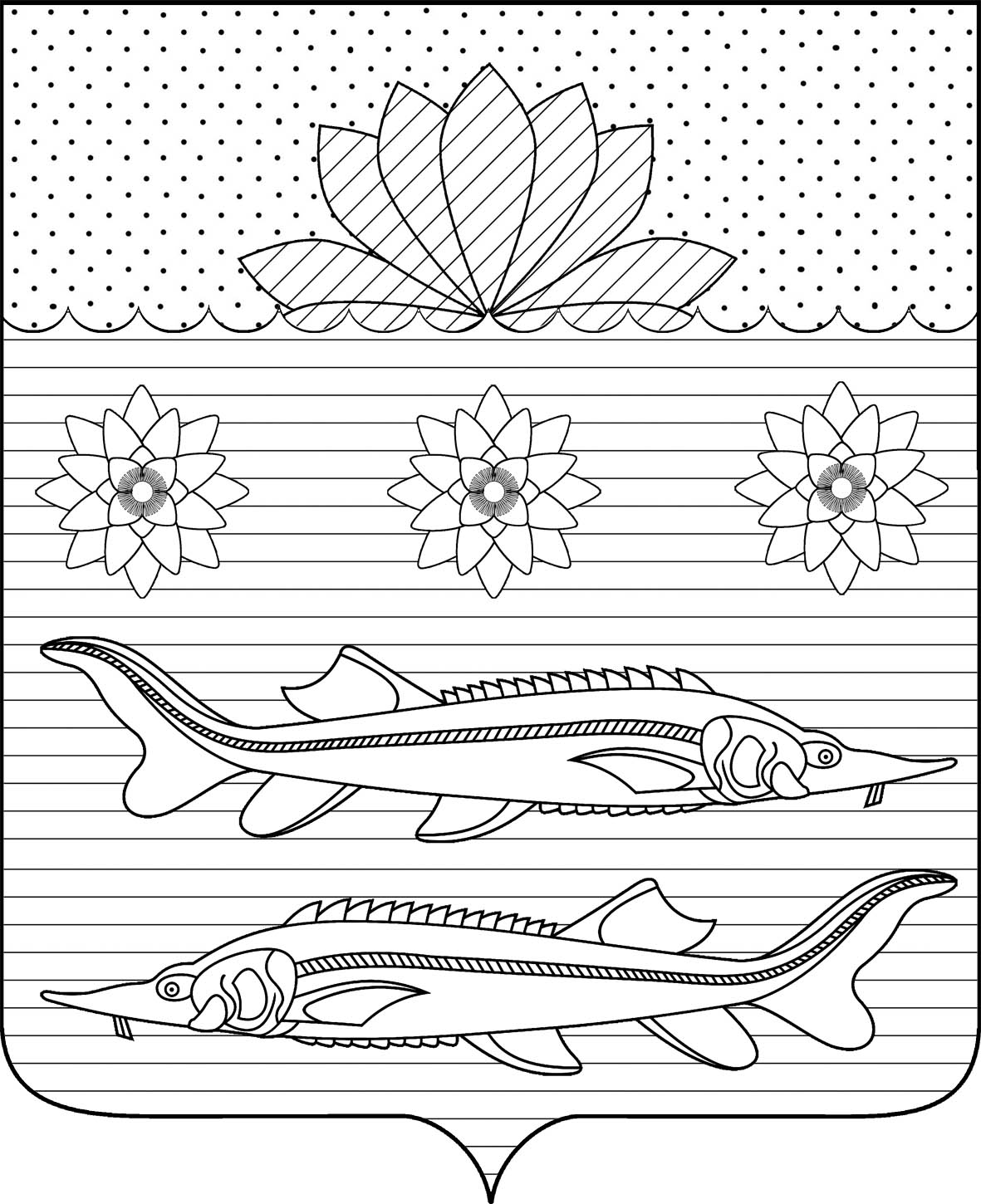 АДМИНИСТРАЦИЯ ГРИВЕНСКОГО СЕЛЬСКОГО ПОСЕЛЕНИЯ КАЛИНИНСКОГО РАЙОНАПОСТАНОВЛЕНИЕ        от 20.01.2020                                                                           № 12станица  ГривенскаяО внесении изменений в постановление администрации Гривенского сельского поселения Калининского района от 11.12.2014г. № 235 «Об утверждении муниципальной программы «Организация муниципального управления Гривенского сельского поселения Калининского района» на  2015-2020 годы»В соответствии с Федеральным законом от 7 мая 2013 года N 104-ФЗ "О внесении изменений в Бюджетный кодекс Российской Федерации и отдельные законодательные акты Российской Федерации в связи с совершенствованием бюджетного процесса",  с  постановлением администрации Гривенского сельского поселения Калининского района от  06.11.2014 года № 197 «Об утверждении Порядка принятия решения о разработке, формирования, реализации и оценки эффективности реализации муниципальных программ Гривенского сельского поселения Калининского  района»  п ос т а н о в л я ю: Внести  в постановление администрации Гривенского сельского поселения Калининского района от 11.12.2014 года № 235 «Об утверждении муниципальной программы «Организация муниципального управления Гривенского сельского поселения Калининского района» на  2015-2020 годы» следующие изменения:	 в разделе  «Объемы бюджетных ассигнований муниципальной про-граммы» паспорта муниципальной программы «Организация муниципального управления Гривенского сельского поселения Калининского района» на  2015-2020 годы» слова «составляет – 41472,2 тысяч рублей, из них по годам: 2016 год – 6472,8 тысяч рублей; 2017 год – 6693,4 тысяч рублей; 2018 год – 7042,4 тысяч рублей; 2019 год – 7408,9 тысяч рублей» заменить на «составляет – 45626,5 тысяч рублей, из них по годам: 2016 год – 7251,1 тысяч рублей; 2017 год – 7182,9 тысяч рублей; 2018 год – 7757,7 тысяч рублей; 2019 год – 8491,6 тыс. рублей; 2020 год – 8135,8 тысяч рублей»;приложение № 3 и приложение № 4  к муниципальной программе «Организация муниципального управления Гривенского сельского поселения Калининского района» на 2015-2020 годы изложить в новой редакции (прилагается).	2. Контроль за выполнением настоящего постановления оставляю за собой.             3. Постановление вступает со дня его обнародования.Глава Гривенского сельского поселения Калининского район                                                                                 Л.Г.Фикс Приложение № 3к муниципальной программе Гривенского сельского поселения Калининского района  «Организация муниципального управления  на 2015-2020 годы»ПЕРЕЧЕНЬ ОСНОВНЫХ МЕРОПРИЯТИЙ МУНИЦИПАЛЬНОЙ ПРОГРАММЫ Гривенского сельского поселения Калининского района «Организация муниципального управления на 2015 – 2020 годы»Начальник финансового отдела администрацииГривенского сельского поселения                                                                                                                               Е.В.Чурекова Приложение № 4к муниципальной программеГривенского сельскогопоселения Калининского района«Организация муниципального управления на 2015-2020 годы»ОБОСНОВАНИЕ  РЕСУРСНОГО  ОБЕСПЕЧЕНИЯ  МУНИЦИПАЛЬНОЙ  ПРОГРАММЫГривенского сельского поселения Калининского района«Организация муниципального управления на 2015 – 2020 годы»Начальник финансового отдела администрацииГривенского сельского поселения                                                                                                                               Е.В.ЧурековаНаименование мероприятияИсточники финансированияОбъем финанси-рования, всего(тыс.руб)В том числе по годамВ том числе по годамВ том числе по годамВ том числе по годамВ том числе по годамВ том числе по годамНепосред-ственный результат реализации мероприятияУчастник муниципальной программы (к примеру, муниципальный заказчик, главный распорядитель (распорядитель) бюджетных средств, исполнитель)Наименование мероприятияИсточники финансированияОбъем финанси-рования, всего(тыс.руб)2015 год2016 год2017 год2018 год2019 год2020 годНепосред-ственный результат реализации мероприятияУчастник муниципальной программы (к примеру, муниципальный заказчик, главный распорядитель (распорядитель) бюджетных средств, исполнитель)123456789Основное мероприятие №1  «Обеспечение деятельности высшего должностного лица Гривенского сельского поселения Калининского района на 2015-2020 годы»Всего4153,8604,3640,0571,1748,1785,4804,9Мероприя-тие должно оцениваться по степени освоения финансовых средств, выделенных на него в определен-ный годАдминистрацияОсновное мероприятие №1  «Обеспечение деятельности высшего должностного лица Гривенского сельского поселения Калининского района на 2015-2020 годы»местный бюджет4153,8604,3640,0571,1748,1785,4804,9Мероприя-тие должно оцениваться по степени освоения финансовых средств, выделенных на него в определен-ный годАдминистрацияОсновное мероприятие №1  «Обеспечение деятельности высшего должностного лица Гривенского сельского поселения Калининского района на 2015-2020 годы»краевой бюджетМероприя-тие должно оцениваться по степени освоения финансовых средств, выделенных на него в определен-ный годАдминистрацияОсновное мероприятие №1  «Обеспечение деятельности высшего должностного лица Гривенского сельского поселения Калининского района на 2015-2020 годы»Мероприя-тие должно оцениваться по степени освоения финансовых средств, выделенных на него в определен-ный годАдминистрацияОсновное мероприятие №2 «Обеспечение выполнения функций аппарата администрации Гривенского сельского поселения Калининского района на 2015-2020годы»Всего27026,84002,44391,34256,34663,94866,04846,9Мероприя-тие должно оцениваться по степени освоения финансовых средств, выделенных на него в определен-ный годАдминистрацияОсновное мероприятие №2 «Обеспечение выполнения функций аппарата администрации Гривенского сельского поселения Калининского района на 2015-2020годы»местный бюджет27007,73998,64387,54252,54660,14865,94843,1Мероприя-тие должно оцениваться по степени освоения финансовых средств, выделенных на него в определен-ный годАдминистрацияОсновное мероприятие №2 «Обеспечение выполнения функций аппарата администрации Гривенского сельского поселения Калининского района на 2015-2020годы»краевой бюджет22,83,83,83,83,83,83,8Мероприя-тие должно оцениваться по степени освоения финансовых средств, выделенных на него в определен-ный годАдминистрацияМероприятие №2.1 «Расходы на обеспечение функций органов местного самоуправленияВсего27007,73998,64387,54252,54660,14865,94843,1Мероприятие №2.1 «Расходы на обеспечение функций органов местного самоуправленияместный бюджет27007,73998,64387,54252,54660,14865,94843,1Мероприятие №2.1 «Расходы на обеспечение функций органов местного самоуправлениякраевой бюджетМероприятие №2.2 «Мероприятия по созданию и организации  деятельности административных Комиссий»Всего22,83,83,83,83,83,83,8Мероприятие №2.2 «Мероприятия по созданию и организации  деятельности административных Комиссий»местный бюджет0000000Мероприятие №2.2 «Мероприятия по созданию и организации  деятельности административных Комиссий»краевой бюджет22,83,83,83,83,83,83,8Основное мероприятие №3 «Мероприятия по другим общегосударственным вопросам администрации Гривенского сельского поселения Калининского района на 2015-2017годы»Всего11957,21811,11828,91943,61943,82390,82039,0Мероприя-тие должно оцениваться по степени освоения финансовых средств, выделенных на него в определен-ный годАдминистрацияОсновное мероприятие №3 «Мероприятия по другим общегосударственным вопросам администрации Гривенского сельского поселения Калининского района на 2015-2017годы»местный бюджет11957,21811,11828,91943,61943,82390,82039,0Мероприя-тие должно оцениваться по степени освоения финансовых средств, выделенных на него в определен-ный годАдминистрацияОсновное мероприятие №3 «Мероприятия по другим общегосударственным вопросам администрации Гривенского сельского поселения Калининского района на 2015-2017годы»краевой бюджет-----Мероприя-тие должно оцениваться по степени освоения финансовых средств, выделенных на него в определен-ный годАдминистрацияМероприятие № 3.1 «Выполнение функций территориальных органов местного самоуправления»Всего756,4114,7125,0125,0121,7135,0135,0Мероприятие № 3.1 «Выполнение функций территориальных органов местного самоуправления»местный бюджет756,4114,7125,0125,0121,7135,0135,0Мероприятие № 3.1 «Выполнение функций территориальных органов местного самоуправления»краевой бюджетМероприятие № 3.2 «Выполнение функций территориальных органов местного самоуправления(похозяйственный учет)»Всего820,6110,0110,0150,2150,4150,0150,0Мероприятие № 3.2 «Выполнение функций территориальных органов местного самоуправления(похозяйственный учет)»местный бюджет820,6110,0110,0150,2150,4150,0150,0Мероприятие № 3.2 «Выполнение функций территориальных органов местного самоуправления(похозяйственный учет)»краевой бюджетМероприятие № 3.3 «Обеспечение деятельности администрации Гривенского сельского поселения Калининского района по укреплению материально-технической базы и прочим расходам на 2015-2017 годы»Всего10244,21586,41593,91668,41537,51980,71654,0Мероприятие № 3.3 «Обеспечение деятельности администрации Гривенского сельского поселения Калининского района по укреплению материально-технической базы и прочим расходам на 2015-2017 годы»местный бюджет10244,21586,41593,91668,41537,51980,71654,0Мероприятие № 3.3 «Обеспечение деятельности администрации Гривенского сельского поселения Калининского района по укреплению материально-технической базы и прочим расходам на 2015-2017 годы»краевой бюджетМероприятие № 3.4«Выполнение функций территориальных органов местного самоуправления»(командировочные расходы)Всего3,90,00,00,03,90,00,0Мероприятие № 3.4«Выполнение функций территориальных органов местного самоуправления»(командировочные расходы)Местный бюджет3,90,00,00,03,90,00,0Мероприятие № 3.4«Выполнение функций территориальных органов местного самоуправления»(командировочные расходы)Краевой бюджетМероприятие № 3.5«Выполнение функций территориальных органов местного самоуправления»(уплата налогов)Всего355,40,00,00,0130,3125,1100,0Мероприятие № 3.5«Выполнение функций территориальных органов местного самоуправления»(уплата налогов)Местный бюджет355,40,00,00,0130,3125,1100,0Мероприятие № 3.5«Выполнение функций территориальных органов местного самоуправления»(уплата налогов)Краевой бюджетОсновное мероприятие № 4 «Обеспечение деятельности представительного органа власти Гривенского сельского поселения»Всего231,034,831,247,921,148,048,0Мероприя-тие должно оцениваться по степени освоения финансовых средств, выделенных на него в определен-ный годАдминистрацияОсновное мероприятие № 4 «Обеспечение деятельности представительного органа власти Гривенского сельского поселения»местный бюджет231,034,831,247,921,148,048,0Мероприя-тие должно оцениваться по степени освоения финансовых средств, выделенных на него в определен-ный годАдминистрацияОсновное мероприятие № 4 «Обеспечение деятельности представительного органа власти Гривенского сельского поселения»краевой бюджетМероприя-тие должно оцениваться по степени освоения финансовых средств, выделенных на него в определен-ный годАдминистрацияОсновное мероприятие № 5 «Обеспечение деятельности контрольно-счетной палаты администрации Гривенского сельского поселения»Всего759,4123,0119,3128,0129,7129,7129,7Мероприя-тие должно оцениваться по степени освоения финансовых средств, выделенных на него в определен-ный годОсновное мероприятие № 5 «Обеспечение деятельности контрольно-счетной палаты администрации Гривенского сельского поселения»местный бюджет759,4123,0119,3128,0129,7129,7129,7Мероприя-тие должно оцениваться по степени освоения финансовых средств, выделенных на него в определен-ный годАдминистрацияОсновное мероприятие № 5 «Обеспечение деятельности контрольно-счетной палаты администрации Гривенского сельского поселения»краевой бюджетМероприя-тие должно оцениваться по степени освоения финансовых средств, выделенных на него в определен-ный годАдминистрацияОсновное меропритяие № 6 «Финансовое обеспечение непредвиденных расходов»Всего300,050,050,050,050,050,050,0Мероприя-тие должно оцениваться по степени освоения финансовых средств, выделенных на него в определен-ный годОсновное меропритяие № 6 «Финансовое обеспечение непредвиденных расходов»местный бюджет300,050,050,050,050,050,050,0Мероприя-тие должно оцениваться по степени освоения финансовых средств, выделенных на него в определен-ный годАдминистрацияОсновное меропритяие № 6 «Финансовое обеспечение непредвиденных расходов»краевой бюджетМероприя-тие должно оцениваться по степени освоения финансовых средств, выделенных на него в определен-ный годАдминистрацияОсновное мероприятие № 7 «Мероприятия  по осуществлению первичного воинского учета на территориях, где отсутствуют военные комиссариаты»Всего1193,3181,8190,4186,0201,1221,7212,3Мероприя-тие должно оцениваться по степени освоения финансовых средств, выделенных на него в определен-ный годАдминистрацияОсновное мероприятие № 7 «Мероприятия  по осуществлению первичного воинского учета на территориях, где отсутствуют военные комиссариаты»местный бюджетМероприя-тие должно оцениваться по степени освоения финансовых средств, выделенных на него в определен-ный годАдминистрацияОсновное мероприятие № 7 «Мероприятия  по осуществлению первичного воинского учета на территориях, где отсутствуют военные комиссариаты»краевой бюджет1193,3181,8190,4186,0201,1221,7212,3Мероприя-тие должно оцениваться по степени освоения финансовых средств, выделенных на него в определен-ный годАдминистрацияОсновное мероприятие № 7 «Мероприятия  по осуществлению первичного воинского учета на территориях, где отсутствуют военные комиссариаты»федеральный бюджетМероприя-тие должно оцениваться по степени освоения финансовых средств, выделенных на него в определен-ный годОсновное мероприятие № 8«Мероприятия по оценке недвижимости, признание прав и регулирование отношений по государственной и муниципальной собственности»Всего5,0000005,0Мероприя-тие должно оцениваться по степени освоения финансовых средств, выделенных на него в определен-ный годАдминистрацияОсновное мероприятие № 8«Мероприятия по оценке недвижимости, признание прав и регулирование отношений по государственной и муниципальной собственности»местный бюджет5,0       000005,0Мероприя-тие должно оцениваться по степени освоения финансовых средств, выделенных на него в определен-ный годАдминистрацияОсновное мероприятие № 8«Мероприятия по оценке недвижимости, признание прав и регулирование отношений по государственной и муниципальной собственности»краевой бюджетМероприя-тие должно оцениваться по степени освоения финансовых средств, выделенных на него в определен-ный годАдминистрацияОсновное мероприятие № 8«Мероприятия по оценке недвижимости, признание прав и регулирование отношений по государственной и муниципальной собственности»федеральный бюджетМероприя-тие должно оцениваться по степени освоения финансовых средств, выделенных на него в определен-ный годАдминистрацияИТОГОВсего45626,56807,47251,17182,97757,78491,68135,8ИТОГОместный бюджет44410,46621,87056,96993,17552,88266,17919,7ИТОГОкраевой бюджет1216,1185,6194,2189,8204,9225,5216,1Наименование муниципальной программы и ее подпрограммОбъем финансирования всего,  тыс. руб.в том числе:в том числе:в том числе:в том числе:в том числе:в том числе:Наименование муниципальной программы и ее подпрограммОбъем финансирования всего,  тыс. руб.2015 год2016 год2017 год2018 год2019 год2020 год2020 годМуниципальная программа «Организация муниципального управления на 2015 – 2020 годы»всего:45626,56807,47251,17182,97757,78491,68135,88135,8в том числе:1) Мероприятие «Обеспечение деятельности высшего должностного лица Гривенского сельского поселения Калининского района на 2015-2020 годы»4153,8604,3640,0571,1748,1785,4804,9804,92) Мероприятие «Обеспечение выполнения функций аппарата администрации Гривенского сельского поселения Калининского района на 2015-2020 годы»26722,23998,64387,54252,54660,14866,04843,14843,13) Мероприятие «Обеспечение выполнения функций аппарата администрации Гривенского сельского поселения Калининского района на 2015-2020годы»22,83,83,83,83,83,83,83,84) Мероприятие «Обеспечение деятельности администрации Гривенского сельского поселения Калининского района по укреплению материально-технической базы и прочим расходам на 2015-2020 годы»11957,21811,11828,91943,61943,82390,82039,02039,05) Мероприятие «Обеспечение деятельности представительного органа власти Гривенского сельского поселения на 2015-2020 годы»231,034,831,247,921,148,048,048,06) Мероприятие «Обеспечение деятельности контрольно-счетной палаты на 2015-2020 годы»759,4123,0119,3128,0129,7129,7129,7129,77) Мероприятие «Финансовое обеспечение непредвиденных расходов на 2015-2020 годы»300,050,050,050,050,050,050,050,08) Мероприятия   «Осуществление первичного воинского учета на территориях, где отсутствуют военные комиссариаты на 2015-2020 годы 1193,3181,8190,4186,0201,1221,7212,3212,39) Мероприятия по оценке недвижимости, признание прав и регулирование отношений по государственной и муниципальной собственности на 2015-2020 годы5,0000005,05,0